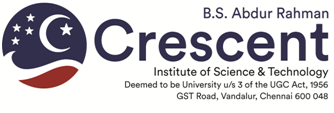 OFFICE OF DEAN (Research)(Empowering CRESCENT through Exemplary Research)Ph.D. Public VIVA-VOCE Examination Name of the Scholar				:Roll Cum Registration Number (RRN)	: Name of the Department / School		:Programme & Category of registration	: Ph.D. - Full-time / Part-timeTitle of the Thesis				: Date and Time of VIVA-VOCE 		:	Venue						:Name and address of the Supervisor	:All are cordially invited Signature of the HOD / Dean of the Scholar			      (Name and seal)To:RegistrarDean (Research)Controller of ExaminationsAll Dean(s)All Director(s)All Professor(s) of EminenceAdvisor (Research)All HOD(s), with a request to circulate among the Faculty and Research ScholarsHeads of Other Institution – with a request to display in the Notice BoardsPS to Vice Chancellor